Guía de Ciencias Naturales  unidad N°1 “ Lección  Reproducción y Salud”NOMBRE _________________________________________ Mayo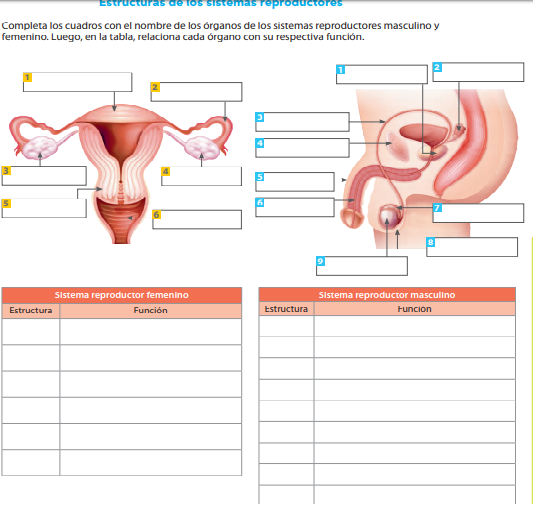 